Прейскурант на косметологиюПРАЙС-ЛИСТ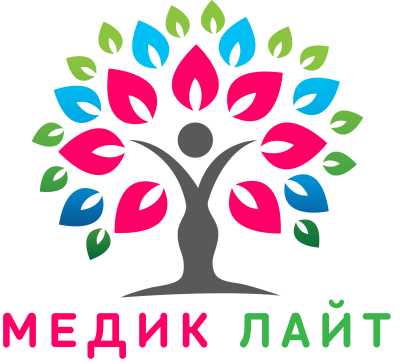 Рефлексотерапевтическая программа «СНИЖЕНИЕ И УДЕРЖАНИЕ ВЕСА»Рефлексотерапевтическая программа «СНИЖЕНИЕ И УДЕРЖАНИЕ ВЕСА»Рефлексотерапевтическая программа «СНИЖЕНИЕ И УДЕРЖАНИЕ ВЕСА»Рефлексотерапевтическая программа «СНИЖЕНИЕ И УДЕРЖАНИЕ ВЕСА»Рефлексотерапевтическая программа «СНИЖЕНИЕ И УДЕРЖАНИЕ ВЕСА»Рефлексотерапевтическая программа «СНИЖЕНИЕ И УДЕРЖАНИЕ ВЕСА»Рефлексотерапевтическая программа «СНИЖЕНИЕ И УДЕРЖАНИЕ ВЕСА»Рефлексотерапевтическая программа «СНИЖЕНИЕ И УДЕРЖАНИЕ ВЕСА»Рефлексотерапевтическая программа «СНИЖЕНИЕ И УДЕРЖАНИЕ ВЕСА»Рефлексотерапевтическая программа «СНИЖЕНИЕ И УДЕРЖАНИЕ ВЕСА»Рефлексотерапевтическая программа «СНИЖЕНИЕ И УДЕРЖАНИЕ ВЕСА»Рефлексотерапевтическая программа «СНИЖЕНИЕ И УДЕРЖАНИЕ ВЕСА»Рефлексотерапевтическая программа «СНИЖЕНИЕ И УДЕРЖАНИЕ ВЕСА»Рефлексотерапевтическая программа «СНИЖЕНИЕ И УДЕРЖАНИЕ ВЕСА»Рефлексотерапевтическая программа «СНИЖЕНИЕ И УДЕРЖАНИЕ ВЕСА»Рефлексотерапевтическая программа «СНИЖЕНИЕ И УДЕРЖАНИЕ ВЕСА»Рефлексотерапевтическая программа «СНИЖЕНИЕ И УДЕРЖАНИЕ ВЕСА»Рефлексотерапевтическая программа «СНИЖЕНИЕ И УДЕРЖАНИЕ ВЕСА»№№ПроцедураПроцедураПроцедураПроцедураЦена в руб.Цена в руб.Цена в руб.Абонемент 5 процедурАбонемент 5 процедурАбонемент 5 процедурАбонемент 5 процедурАбонемент 5 процедурАбонемент 5 процедурАбонемент 5 процедурАКЦИИАКЦИИ11Первичный прием.Разработка индивидуального питания, 1 сеанс корпорального иглоукалыванияПервичный прием.Разработка индивидуального питания, 1 сеанс корпорального иглоукалыванияПервичный прием.Разработка индивидуального питания, 1 сеанс корпорального иглоукалыванияПервичный прием.Разработка индивидуального питания, 1 сеанс корпорального иглоукалывания2800 2800 2800 22Повторный приемПовторный приемПовторный приемПовторный прием18001800180033ГРАНД прием «4 силы»  Рекомендуется для пациентов с высоким болевым порогом; находящимся на программе снижения веса повторно; пациентам на стадии «плато».ГРАНД прием «4 силы»  Рекомендуется для пациентов с высоким болевым порогом; находящимся на программе снижения веса повторно; пациентам на стадии «плато».ГРАНД прием «4 силы»  Рекомендуется для пациентов с высоким болевым порогом; находящимся на программе снижения веса повторно; пациентам на стадии «плато».ГРАНД прием «4 силы»  Рекомендуется для пациентов с высоким болевым порогом; находящимся на программе снижения веса повторно; пациентам на стадии «плато».25002500250044Повторный «Лайт» прием (для пациентов с низким болевым порогом)Повторный «Лайт» прием (для пациентов с низким болевым порогом)Повторный «Лайт» прием (для пациентов с низким болевым порогом)Повторный «Лайт» прием (для пациентов с низким болевым порогом)18001800180055Программа «Экспресс похудение» на 5 недель; минус 5 -  10 кгРазработка индивидуального питания5 приемов рефлексотерапевта2 невидимых блокаторов голода4 сеанса озонотерапии2 массажаПрограмма «Экспресс похудение» на 5 недель; минус 5 -  10 кгРазработка индивидуального питания5 приемов рефлексотерапевта2 невидимых блокаторов голода4 сеанса озонотерапии2 массажаПрограмма «Экспресс похудение» на 5 недель; минус 5 -  10 кгРазработка индивидуального питания5 приемов рефлексотерапевта2 невидимых блокаторов голода4 сеанса озонотерапии2 массажаПрограмма «Экспресс похудение» на 5 недель; минус 5 -  10 кгРазработка индивидуального питания5 приемов рефлексотерапевта2 невидимых блокаторов голода4 сеанса озонотерапии2 массажа16000160001600066Программа «Интенсив» на 3 месяца; минус 10 – 20 кгРазработка индивидуального питания6 приемов рефлексотерапевта4 невидимых блокаторов голода10 сеансов озонотерапии8 сеансов массажа, 2 обертыванияПрограмма «Интенсив» на 3 месяца; минус 10 – 20 кгРазработка индивидуального питания6 приемов рефлексотерапевта4 невидимых блокаторов голода10 сеансов озонотерапии8 сеансов массажа, 2 обертыванияПрограмма «Интенсив» на 3 месяца; минус 10 – 20 кгРазработка индивидуального питания6 приемов рефлексотерапевта4 невидимых блокаторов голода10 сеансов озонотерапии8 сеансов массажа, 2 обертыванияПрограмма «Интенсив» на 3 месяца; минус 10 – 20 кгРазработка индивидуального питания6 приемов рефлексотерапевта4 невидимых блокаторов голода10 сеансов озонотерапии8 сеансов массажа, 2 обертывания30900309003090077Повторный прием+озон по всему телу «Интенсив 1+1» абонемент на 45 дней Повторный прием+озон по всему телу «Интенсив 1+1» абонемент на 45 дней Повторный прием+озон по всему телу «Интенсив 1+1» абонемент на 45 дней Повторный прием+озон по всему телу «Интенсив 1+1» абонемент на 45 дней 2400240024001200012000120001200012000120001200088Приведи друга, подругуПриведи друга, подругуПриведи друга, подругуПриведи друга, подругу50% на повторный прием50% на повторный прием99Процедура  «Невидимый блокатор голода» (фармакокупунктура) – эффективность 2–3 неделиПроцедура  «Невидимый блокатор голода» (фармакокупунктура) – эффективность 2–3 неделиПроцедура  «Невидимый блокатор голода» (фармакокупунктура) – эффективность 2–3 неделиПроцедура  «Невидимый блокатор голода» (фармакокупунктура) – эффективность 2–3 недели4004004001010«За семью замками» – новая процедура «Двойной невидимый блокатор голода»(филлеропунктура) продленного усиленного эффекта (6–8 мес.) с одновременным воздействием на важнейшие акупунктурные точки общеукрепляющего воздействия«За семью замками» – новая процедура «Двойной невидимый блокатор голода»(филлеропунктура) продленного усиленного эффекта (6–8 мес.) с одновременным воздействием на важнейшие акупунктурные точки общеукрепляющего воздействия«За семью замками» – новая процедура «Двойной невидимый блокатор голода»(филлеропунктура) продленного усиленного эффекта (6–8 мес.) с одновременным воздействием на важнейшие акупунктурные точки общеукрепляющего воздействия«За семью замками» – новая процедура «Двойной невидимый блокатор голода»(филлеропунктура) продленного усиленного эффекта (6–8 мес.) с одновременным воздействием на важнейшие акупунктурные точки общеукрепляющего воздействия4500450045001111Консультация                                врача рефлексотерапевтаКонсультация                                врача рефлексотерапевтаКонсультация                                врача рефлексотерапевтаКонсультация                                врача рефлексотерапевта1000100010001212«Железные нервы» (антистресс) – 3 анкор- микроиглы в ухо на 7–10 дней (до 2 недель)«Железные нервы» (антистресс) – 3 анкор- микроиглы в ухо на 7–10 дней (до 2 недель)«Железные нервы» (антистресс) – 3 анкор- микроиглы в ухо на 7–10 дней (до 2 недель)«Железные нервы» (антистресс) – 3 анкор- микроиглы в ухо на 7–10 дней (до 2 недель)4004004001313«Антиголод» – 3 анкор- микроиглы в ухо на 7–10 дней (до 2 недель)«Антиголод» – 3 анкор- микроиглы в ухо на 7–10 дней (до 2 недель)«Антиголод» – 3 анкор- микроиглы в ухо на 7–10 дней (до 2 недель)«Антиголод» – 3 анкор- микроиглы в ухо на 7–10 дней (до 2 недель)4004004001414«Нет отекам (антисоль) - 3анкор-микроиглы  в ухо на 7–10 дней (до 2 недель)«Нет отекам (антисоль) - 3анкор-микроиглы  в ухо на 7–10 дней (до 2 недель)«Нет отекам (антисоль) - 3анкор-микроиглы  в ухо на 7–10 дней (до 2 недель)«Нет отекам (антисоль) - 3анкор-микроиглы  в ухо на 7–10 дней (до 2 недель)4004004001515Рефлексотерапевтический  лифтинг лица введение в акупунктурные точки лица (для подтяжки кожи лица, улучшение цвета лица, устранение мелких морщин) 1. Стандарт-лифтинг 2. Макси-лифтинг 3. Супер-лифтинг «Я-звезда»Рефлексотерапевтический  лифтинг лица введение в акупунктурные точки лица (для подтяжки кожи лица, улучшение цвета лица, устранение мелких морщин) 1. Стандарт-лифтинг 2. Макси-лифтинг 3. Супер-лифтинг «Я-звезда»Рефлексотерапевтический  лифтинг лица введение в акупунктурные точки лица (для подтяжки кожи лица, улучшение цвета лица, устранение мелких морщин) 1. Стандарт-лифтинг 2. Макси-лифтинг 3. Супер-лифтинг «Я-звезда»Рефлексотерапевтический  лифтинг лица введение в акупунктурные точки лица (для подтяжки кожи лица, улучшение цвета лица, устранение мелких морщин) 1. Стандарт-лифтинг 2. Макси-лифтинг 3. Супер-лифтинг «Я-звезда»105013505500105013505500105013505500850х5=42501100х5=55004500х3=13500850х5=42501100х5=55004500х3=13500850х5=42501100х5=55004500х3=13500850х5=42501100х5=55004500х3=13500850х5=42501100х5=55004500х3=13500850х5=42501100х5=55004500х3=13500850х5=42501100х5=55004500х3=135001616Лифтинг проблемной зоны (живот, бедра, руки, подбородок, спина). Введение 20 игл в специальные точки для усиления процессов липолиза – расщепления жира в проблемной зоне, подтяжки кожи) Лифтинг проблемной зоны (живот, бедра, руки, подбородок, спина). Введение 20 игл в специальные точки для усиления процессов липолиза – расщепления жира в проблемной зоне, подтяжки кожи) Лифтинг проблемной зоны (живот, бедра, руки, подбородок, спина). Введение 20 игл в специальные точки для усиления процессов липолиза – расщепления жира в проблемной зоне, подтяжки кожи) Лифтинг проблемной зоны (живот, бедра, руки, подбородок, спина). Введение 20 игл в специальные точки для усиления процессов липолиза – расщепления жира в проблемной зоне, подтяжки кожи) 700700700500х5=2500500х5=2500500х5=2500500х5=2500500х5=2500500х5=2500500х5=25001717Удаление жирового «горбика» - холкиУдаление жирового «горбика» - холкиУдаление жирового «горбика» - холкиУдаление жирового «горбика» - холки300300300                 ИГЛОРЕФЛЕКСОТЕРАПИЯ ПРИ ЗАБОЛЕВАНИЯХ                 ИГЛОРЕФЛЕКСОТЕРАПИЯ ПРИ ЗАБОЛЕВАНИЯХ                 ИГЛОРЕФЛЕКСОТЕРАПИЯ ПРИ ЗАБОЛЕВАНИЯХ                 ИГЛОРЕФЛЕКСОТЕРАПИЯ ПРИ ЗАБОЛЕВАНИЯХ                 ИГЛОРЕФЛЕКСОТЕРАПИЯ ПРИ ЗАБОЛЕВАНИЯХ                 ИГЛОРЕФЛЕКСОТЕРАПИЯ ПРИ ЗАБОЛЕВАНИЯХ                 ИГЛОРЕФЛЕКСОТЕРАПИЯ ПРИ ЗАБОЛЕВАНИЯХ                 ИГЛОРЕФЛЕКСОТЕРАПИЯ ПРИ ЗАБОЛЕВАНИЯХ                 ИГЛОРЕФЛЕКСОТЕРАПИЯ ПРИ ЗАБОЛЕВАНИЯХ                 ИГЛОРЕФЛЕКСОТЕРАПИЯ ПРИ ЗАБОЛЕВАНИЯХ                 ИГЛОРЕФЛЕКСОТЕРАПИЯ ПРИ ЗАБОЛЕВАНИЯХ                 ИГЛОРЕФЛЕКСОТЕРАПИЯ ПРИ ЗАБОЛЕВАНИЯХ                 ИГЛОРЕФЛЕКСОТЕРАПИЯ ПРИ ЗАБОЛЕВАНИЯХ                 ИГЛОРЕФЛЕКСОТЕРАПИЯ ПРИ ЗАБОЛЕВАНИЯХ                 ИГЛОРЕФЛЕКСОТЕРАПИЯ ПРИ ЗАБОЛЕВАНИЯХ                 ИГЛОРЕФЛЕКСОТЕРАПИЯ ПРИ ЗАБОЛЕВАНИЯХ                 ИГЛОРЕФЛЕКСОТЕРАПИЯ ПРИ ЗАБОЛЕВАНИЯХ                 ИГЛОРЕФЛЕКСОТЕРАПИЯ ПРИ ЗАБОЛЕВАНИЯХ1111Прием врача рефлексотерапевта (остеохондроз, плечелопаточный периартрит, тоннельный синдром, мигрень, остеоартроз, неврит лицевого нерва, бронхиальная астма и т.д.)Прием врача рефлексотерапевта (остеохондроз, плечелопаточный периартрит, тоннельный синдром, мигрень, остеоартроз, неврит лицевого нерва, бронхиальная астма и т.д.)Прием врача рефлексотерапевта (остеохондроз, плечелопаточный периартрит, тоннельный синдром, мигрень, остеоартроз, неврит лицевого нерва, бронхиальная астма и т.д.)100010001000800х10=8000800х10=8000800х10=8000800х10=8000800х10=8000800х10=8000КАРБОКСИТЕРАПИЯ                                  КАРБОКСИТЕРАПИЯ                                  КАРБОКСИТЕРАПИЯ                                  КАРБОКСИТЕРАПИЯ                                  КАРБОКСИТЕРАПИЯ                                  КАРБОКСИТЕРАПИЯ                                  КАРБОКСИТЕРАПИЯ                                  КАРБОКСИТЕРАПИЯ                                  КАРБОКСИТЕРАПИЯ                                  КАРБОКСИТЕРАПИЯ                                  КАРБОКСИТЕРАПИЯ                                  КАРБОКСИТЕРАПИЯ                                  КАРБОКСИТЕРАПИЯ                                  КАРБОКСИТЕРАПИЯ                                  КАРБОКСИТЕРАПИЯ                                  КАРБОКСИТЕРАПИЯ                                  КАРБОКСИТЕРАПИЯ                                  КАРБОКСИТЕРАПИЯ                                  ЦенауслугиЦенауслугиЦенауслугиЦенауслугиЦенауслугиЦена услуги для пациентов, находящихся на программе снижения веса Цена услуги для пациентов, находящихся на программе снижения веса Цена услуги для пациентов, находящихся на программе снижения веса Цена услуги для пациентов, находящихся на программе снижения веса Цена услуги для пациентов, находящихся на программе снижения веса 11Зона животаЗона животаЗона животаЗона живота1000100010001000100070070070070070022Зона боковЗона боковЗона боковЗона боков70070070070070050050050050050033Зона спиныЗона спиныЗона спиныЗона спины1000100010001000100070070070070070044Зона жирового горбика (холки)Зона жирового горбика (холки)Зона жирового горбика (холки)Зона жирового горбика (холки)35035035035035020020020020020055Зона плечаЗона плечаЗона плечаЗона плеча80080080080080060060060060060066Зона  бедерЗона  бедерЗона  бедерЗона  бедер150015001500150015001000100010001000100077Зона кистейЗона кистейЗона кистейЗона кистей40040040040040020020020020020088Зона галифеЗона галифеЗона галифеЗона галифе80080080080080055055055055055099Зона внутренней поверхности бедерЗона внутренней поверхности бедерЗона внутренней поверхности бедерЗона внутренней поверхности бедер8008008008008006006006006006001010Зона ягодицЗона ягодицЗона ягодицЗона ягодиц110011001100110011007507507507507501111Зона коленЗона коленЗона коленЗона колен5005005005005003503503503503501212Зона волосистой части головыЗона волосистой части головыЗона волосистой части головыЗона волосистой части головы100010001000100010007007007007007001313Зона лица (веки, шея, подбородок)Зона лица (веки, шея, подбородок)Зона лица (веки, шея, подбородок)Зона лица (веки, шея, подбородок)115011501150115011508508508508508501414Зона векЗона векЗона векЗона век4004004004004002002002002002001515Зона декольте + шея, подбородокЗона декольте + шея, подбородокЗона декольте + шея, подбородокЗона декольте + шея, подбородок80080080080080055055055055055016 16 Карбокситерапия болевого синдрома (остеохондроза, спондилеза)Карбокситерапия болевого синдрома (остеохондроза, спондилеза)Карбокситерапия болевого синдрома (остеохондроза, спондилеза)Карбокситерапия болевого синдрома (остеохондроза, спондилеза)110011001100110011007507507507507501717Карбокситерапия деформирующего остеоартроза (коленный, бедренный, голеностопный, плечевой и т.д.Карбокситерапия деформирующего остеоартроза (коленный, бедренный, голеностопный, плечевой и т.д.Карбокситерапия деформирующего остеоартроза (коленный, бедренный, голеностопный, плечевой и т.д.Карбокситерапия деформирующего остеоартроза (коленный, бедренный, голеностопный, плечевой и т.д.3503503503503502002002002002001818Карбокситерапия всего тела( живот, спина,плечи,бедра)Карбокситерапия всего тела( живот, спина,плечи,бедра)Карбокситерапия всего тела( живот, спина,плечи,бедра)Карбокситерапия всего тела( живот, спина,плечи,бедра)4000400040004000400025002500250025002500ОЗОНОТЕРАПИЯОЗОНОТЕРАПИЯОЗОНОТЕРАПИЯОЗОНОТЕРАПИЯОЗОНОТЕРАПИЯОЗОНОТЕРАПИЯОЗОНОТЕРАПИЯОЗОНОТЕРАПИЯОЗОНОТЕРАПИЯОЗОНОТЕРАПИЯОЗОНОТЕРАПИЯОЗОНОТЕРАПИЯОЗОНОТЕРАПИЯОЗОНОТЕРАПИЯОЗОНОТЕРАПИЯОЗОНОТЕРАПИЯОЗОНОТЕРАПИЯОЗОНОТЕРАПИЯЦенауслугиЦенауслугиЦенауслугиЦенауслугиЦенауслугиЦена услуги для пациентов, находящихся на программе снижения весаЦена услуги для пациентов, находящихся на программе снижения весаЦена услуги для пациентов, находящихся на программе снижения весаЦена услуги для пациентов, находящихся на программе снижения весаЦена услуги для пациентов, находящихся на программе снижения веса11Зона животаЗона животаЗона животаЗона живота70070070070070050050050050050022Зона боковЗона боковЗона боковЗона боков50050050050050035035035035035033Зона спиныЗона спиныЗона спиныЗона спины   700   700   700   700   70050050050050050044Зона бедерЗона бедерЗона бедерЗона бедер1100110011001100110080080080080080055Зона галифеЗона галифеЗона галифеЗона галифе55055055055055040040040040040066Зона  внутренней поверхности бедерЗона  внутренней поверхности бедерЗона  внутренней поверхности бедерЗона  внутренней поверхности бедер55055055055055040040040040040077Зона плеча Зона плеча Зона плеча Зона плеча 50050050050050035035035035035088Зона подбородкаЗона подбородкаЗона подбородкаЗона подбородка30030030030030020020020020020099Зона лица и подбородкаЗона лица и подбородкаЗона лица и подбородкаЗона лица и подбородка110011001100110011008008008008008001010Зона лицаЗона лицаЗона лицаЗона лица9509509509509507007007007007001111Зона шеи и декольтеЗона шеи и декольтеЗона шеи и декольтеЗона шеи и декольте120012001200120012009009009009009001212Зона ягодицЗона ягодицЗона ягодицЗона ягодиц9009009009009007007007007007001313Зона волосистой части головыЗона волосистой части головыЗона волосистой части головыЗона волосистой части головы8008008008008006006006006006001414Зона кистейЗона кистейЗона кистейЗона кистей3003003003003002002002002002001515Зона голенейЗона голенейЗона голенейЗона голеней4504504504504503003003003003001616Озон всего тела(бедра, плечи, спина, живот)Озон всего тела(бедра, плечи, спина, живот)Озон всего тела(бедра, плечи, спина, живот)Озон всего тела(бедра, плечи, спина, живот)2500250025002500250018001800180018001800ОБЩИЙ МАССАЖ  ВСЕГО  ТЕЛА      3000 руб       60 минут ОБЩИЙ МАССАЖ  ВСЕГО  ТЕЛА      3000 руб       60 минут ОБЩИЙ МАССАЖ  ВСЕГО  ТЕЛА      3000 руб       60 минут ОБЩИЙ МАССАЖ  ВСЕГО  ТЕЛА      3000 руб       60 минут ОБЩИЙ МАССАЖ  ВСЕГО  ТЕЛА      3000 руб       60 минут ОБЩИЙ МАССАЖ  ВСЕГО  ТЕЛА      3000 руб       60 минут ОБЩИЙ МАССАЖ  ВСЕГО  ТЕЛА      3000 руб       60 минут ОБЩИЙ МАССАЖ  ВСЕГО  ТЕЛА      3000 руб       60 минут ОБЩИЙ МАССАЖ  ВСЕГО  ТЕЛА      3000 руб       60 минут ОБЩИЙ МАССАЖ  ВСЕГО  ТЕЛА      3000 руб       60 минут ОБЩИЙ МАССАЖ  ВСЕГО  ТЕЛА      3000 руб       60 минут ОБЩИЙ МАССАЖ  ВСЕГО  ТЕЛА      3000 руб       60 минут ОБЩИЙ МАССАЖ  ВСЕГО  ТЕЛА      3000 руб       60 минут ОБЩИЙ МАССАЖ  ВСЕГО  ТЕЛА      3000 руб       60 минут ОБЩИЙ МАССАЖ  ВСЕГО  ТЕЛА      3000 руб       60 минут ОБЩИЙ МАССАЖ  ВСЕГО  ТЕЛА      3000 руб       60 минут ОБЩИЙ МАССАЖ  ВСЕГО  ТЕЛА      3000 руб       60 минут ОБЩИЙ МАССАЖ  ВСЕГО  ТЕЛА      3000 руб       60 минут ЛИПОСКУЛЬПТУРНЫЙ МАССАЖ ( ПОСЛЕОЗОНОВЫЙ, КОРРЕКЦИОННЫЙ )ЛИПОСКУЛЬПТУРНЫЙ МАССАЖ ( ПОСЛЕОЗОНОВЫЙ, КОРРЕКЦИОННЫЙ )ЛИПОСКУЛЬПТУРНЫЙ МАССАЖ ( ПОСЛЕОЗОНОВЫЙ, КОРРЕКЦИОННЫЙ )ЛИПОСКУЛЬПТУРНЫЙ МАССАЖ ( ПОСЛЕОЗОНОВЫЙ, КОРРЕКЦИОННЫЙ )ЛИПОСКУЛЬПТУРНЫЙ МАССАЖ ( ПОСЛЕОЗОНОВЫЙ, КОРРЕКЦИОННЫЙ )ЛИПОСКУЛЬПТУРНЫЙ МАССАЖ ( ПОСЛЕОЗОНОВЫЙ, КОРРЕКЦИОННЫЙ )ЛИПОСКУЛЬПТУРНЫЙ МАССАЖ ( ПОСЛЕОЗОНОВЫЙ, КОРРЕКЦИОННЫЙ )ЛИПОСКУЛЬПТУРНЫЙ МАССАЖ ( ПОСЛЕОЗОНОВЫЙ, КОРРЕКЦИОННЫЙ )ЛИПОСКУЛЬПТУРНЫЙ МАССАЖ ( ПОСЛЕОЗОНОВЫЙ, КОРРЕКЦИОННЫЙ )ЛИПОСКУЛЬПТУРНЫЙ МАССАЖ ( ПОСЛЕОЗОНОВЫЙ, КОРРЕКЦИОННЫЙ )ЛИПОСКУЛЬПТУРНЫЙ МАССАЖ ( ПОСЛЕОЗОНОВЫЙ, КОРРЕКЦИОННЫЙ )ЛИПОСКУЛЬПТУРНЫЙ МАССАЖ ( ПОСЛЕОЗОНОВЫЙ, КОРРЕКЦИОННЫЙ )ЛИПОСКУЛЬПТУРНЫЙ МАССАЖ ( ПОСЛЕОЗОНОВЫЙ, КОРРЕКЦИОННЫЙ )ЛИПОСКУЛЬПТУРНЫЙ МАССАЖ ( ПОСЛЕОЗОНОВЫЙ, КОРРЕКЦИОННЫЙ )ЛИПОСКУЛЬПТУРНЫЙ МАССАЖ ( ПОСЛЕОЗОНОВЫЙ, КОРРЕКЦИОННЫЙ )ЛИПОСКУЛЬПТУРНЫЙ МАССАЖ ( ПОСЛЕОЗОНОВЫЙ, КОРРЕКЦИОННЫЙ )ЛИПОСКУЛЬПТУРНЫЙ МАССАЖ ( ПОСЛЕОЗОНОВЫЙ, КОРРЕКЦИОННЫЙ )ЛИПОСКУЛЬПТУРНЫЙ МАССАЖ ( ПОСЛЕОЗОНОВЫЙ, КОРРЕКЦИОННЫЙ )11ЖивотЖивотЖивотЖивот1000 1000 1000 1000 1000 30 мин30 мин30 мин30 мин30 мин22Живот + бокаЖивот + бокаЖивот + бокаЖивот + бока1500 1500 1500 1500 1500 45 мин45 мин45 мин45 мин45 мин33Бедра (зона задней поверхности +зона ягодиц)Бедра (зона задней поверхности +зона ягодиц)Бедра (зона задней поверхности +зона ягодиц)Бедра (зона задней поверхности +зона ягодиц)1500 1500 1500 1500 1500 45 мин45 мин45 мин45 мин45 мин44Бедра (обе поверхности)Бедра (обе поверхности)Бедра (обе поверхности)Бедра (обе поверхности)1800 1800 1800 1800 1800 45 мин45 мин45 мин45 мин45 мин55Бедра (передняя и задняя поверхности + ягодицы)Бедра (передняя и задняя поверхности + ягодицы)Бедра (передняя и задняя поверхности + ягодицы)Бедра (передняя и задняя поверхности + ягодицы)2000200020002000200050 мин50 мин50 мин50 мин50 мин66Ягодицы Ягодицы Ягодицы Ягодицы 1000100010001000100030 мин30 мин30 мин30 мин30 мин77Спина + ноги (зона задней поверхности)Спина + ноги (зона задней поверхности)Спина + ноги (зона задней поверхности)Спина + ноги (зона задней поверхности)1800 1800 1800 1800 1800 45 мин45 мин45 мин45 мин45 мин88Спина + бокаСпина + бокаСпина + бокаСпина + бока1800 1800 1800 1800 1800 45 мин45 мин45 мин45 мин45 мин99Лицо, шея, декольтеЛицо, шея, декольтеЛицо, шея, декольтеЛицо, шея, декольте1000 1000 1000 1000 1000 30 мин30 мин30 мин30 мин30 минЛЕЧЕБНЫЙ МАССАЖЛЕЧЕБНЫЙ МАССАЖЛЕЧЕБНЫЙ МАССАЖЛЕЧЕБНЫЙ МАССАЖЛЕЧЕБНЫЙ МАССАЖЛЕЧЕБНЫЙ МАССАЖЛЕЧЕБНЫЙ МАССАЖЛЕЧЕБНЫЙ МАССАЖЛЕЧЕБНЫЙ МАССАЖЛЕЧЕБНЫЙ МАССАЖЛЕЧЕБНЫЙ МАССАЖЛЕЧЕБНЫЙ МАССАЖЛЕЧЕБНЫЙ МАССАЖЛЕЧЕБНЫЙ МАССАЖЛЕЧЕБНЫЙ МАССАЖЛЕЧЕБНЫЙ МАССАЖЛЕЧЕБНЫЙ МАССАЖЛЕЧЕБНЫЙ МАССАЖ11Спина + руки (остеохондроз, спондилез, плечелопаточный переартрит)Спина + руки (остеохондроз, спондилез, плечелопаточный переартрит)Спина + руки (остеохондроз, спондилез, плечелопаточный переартрит)Спина + руки (остеохондроз, спондилез, плечелопаточный переартрит)1500150015001500150040 мин40 мин40 мин40 мин40 мин22Шейно-воротниковая зона + руки (остеохондроз, кифоз)Шейно-воротниковая зона + руки (остеохондроз, кифоз)Шейно-воротниковая зона + руки (остеохондроз, кифоз)Шейно-воротниковая зона + руки (остеохондроз, кифоз)1000100010001000100030 мин30 мин30 мин30 мин30 мин33Рефлексотерапевтический массаж стопРефлексотерапевтический массаж стопРефлексотерапевтический массаж стопРефлексотерапевтический массаж стоп80080080080080030 мин30 мин30 мин30 мин30 минДЕТСКИЙ МАССАЖ 5+ДЕТСКИЙ МАССАЖ 5+ДЕТСКИЙ МАССАЖ 5+ДЕТСКИЙ МАССАЖ 5+ДЕТСКИЙ МАССАЖ 5+ДЕТСКИЙ МАССАЖ 5+ДЕТСКИЙ МАССАЖ 5+ДЕТСКИЙ МАССАЖ 5+ДЕТСКИЙ МАССАЖ 5+ДЕТСКИЙ МАССАЖ 5+ДЕТСКИЙ МАССАЖ 5+ДЕТСКИЙ МАССАЖ 5+ДЕТСКИЙ МАССАЖ 5+ДЕТСКИЙ МАССАЖ 5+ДЕТСКИЙ МАССАЖ 5+ДЕТСКИЙ МАССАЖ 5+ДЕТСКИЙ МАССАЖ 5+ДЕТСКИЙ МАССАЖ 5+111Рефлексотерапевтический массаж спина+ноги (кифоз, сколиоз, плоскостопие)Рефлексотерапевтический массаж спина+ноги (кифоз, сколиоз, плоскостопие)Рефлексотерапевтический массаж спина+ноги (кифоз, сколиоз, плоскостопие)Рефлексотерапевтический массаж спина+ноги (кифоз, сколиоз, плоскостопие)Рефлексотерапевтический массаж спина+ноги (кифоз, сколиоз, плоскостопие)1000100010001000      40 мин      40 мин      40 мин      40 мин      40 минЛИМФОДРЕНАЖНЫЙ МАССАЖЛИМФОДРЕНАЖНЫЙ МАССАЖЛИМФОДРЕНАЖНЫЙ МАССАЖЛИМФОДРЕНАЖНЫЙ МАССАЖЛИМФОДРЕНАЖНЫЙ МАССАЖЛИМФОДРЕНАЖНЫЙ МАССАЖЛИМФОДРЕНАЖНЫЙ МАССАЖЛИМФОДРЕНАЖНЫЙ МАССАЖЛИМФОДРЕНАЖНЫЙ МАССАЖЛИМФОДРЕНАЖНЫЙ МАССАЖЛИМФОДРЕНАЖНЫЙ МАССАЖЛИМФОДРЕНАЖНЫЙ МАССАЖЛИМФОДРЕНАЖНЫЙ МАССАЖЛИМФОДРЕНАЖНЫЙ МАССАЖЛИМФОДРЕНАЖНЫЙ МАССАЖЛИМФОДРЕНАЖНЫЙ МАССАЖЛИМФОДРЕНАЖНЫЙ МАССАЖЛИМФОДРЕНАЖНЫЙ МАССАЖ11Зона нижних конечностейЗона нижних конечностейЗона нижних конечностейЗона нижних конечностей1000100010001000100020 мин20 мин20 мин20 мин20 мин2Зона верхней части телаЗона верхней части телаЗона верхней части телаЗона верхней части телаЗона верхней части тела1000100010001000100020 мин20 мин20 мин20 мин20 минМАССАЖ БАМБУКОВЫМИ ПАЛОЧКАМИМАССАЖ БАМБУКОВЫМИ ПАЛОЧКАМИМАССАЖ БАМБУКОВЫМИ ПАЛОЧКАМИМАССАЖ БАМБУКОВЫМИ ПАЛОЧКАМИМАССАЖ БАМБУКОВЫМИ ПАЛОЧКАМИМАССАЖ БАМБУКОВЫМИ ПАЛОЧКАМИМАССАЖ БАМБУКОВЫМИ ПАЛОЧКАМИМАССАЖ БАМБУКОВЫМИ ПАЛОЧКАМИМАССАЖ БАМБУКОВЫМИ ПАЛОЧКАМИМАССАЖ БАМБУКОВЫМИ ПАЛОЧКАМИМАССАЖ БАМБУКОВЫМИ ПАЛОЧКАМИМАССАЖ БАМБУКОВЫМИ ПАЛОЧКАМИМАССАЖ БАМБУКОВЫМИ ПАЛОЧКАМИМАССАЖ БАМБУКОВЫМИ ПАЛОЧКАМИМАССАЖ БАМБУКОВЫМИ ПАЛОЧКАМИМАССАЖ БАМБУКОВЫМИ ПАЛОЧКАМИМАССАЖ БАМБУКОВЫМИ ПАЛОЧКАМИМАССАЖ БАМБУКОВЫМИ ПАЛОЧКАМИ1Зона нижних конечностейЗона нижних конечностейЗона нижних конечностейЗона нижних конечностей100010001000100020 мин20 мин20 мин20 мин20 мин2Зона верхней части телаЗона верхней части телаЗона верхней части телаЗона верхней части тела  1000  1000  1000  100020 мин20 мин20 мин20 мин20 минВАКУУМНЫЙ БАНОЧНЫЙ МАССАЖВАКУУМНЫЙ БАНОЧНЫЙ МАССАЖВАКУУМНЫЙ БАНОЧНЫЙ МАССАЖВАКУУМНЫЙ БАНОЧНЫЙ МАССАЖВАКУУМНЫЙ БАНОЧНЫЙ МАССАЖВАКУУМНЫЙ БАНОЧНЫЙ МАССАЖВАКУУМНЫЙ БАНОЧНЫЙ МАССАЖВАКУУМНЫЙ БАНОЧНЫЙ МАССАЖВАКУУМНЫЙ БАНОЧНЫЙ МАССАЖВАКУУМНЫЙ БАНОЧНЫЙ МАССАЖВАКУУМНЫЙ БАНОЧНЫЙ МАССАЖВАКУУМНЫЙ БАНОЧНЫЙ МАССАЖВАКУУМНЫЙ БАНОЧНЫЙ МАССАЖВАКУУМНЫЙ БАНОЧНЫЙ МАССАЖВАКУУМНЫЙ БАНОЧНЫЙ МАССАЖВАКУУМНЫЙ БАНОЧНЫЙ МАССАЖВАКУУМНЫЙ БАНОЧНЫЙ МАССАЖВАКУУМНЫЙ БАНОЧНЫЙ МАССАЖ111Вакуумный баночный массажВакуумный баночный массаж  500  500  500  50015 мин15 мин15 мин15 минШУГАРИНГШУГАРИНГШУГАРИНГШУГАРИНГШУГАРИНГШУГАРИНГШУГАРИНГШУГАРИНГШУГАРИНГШУГАРИНГШУГАРИНГШУГАРИНГШУГАРИНГШУГАРИНГШУГАРИНГШУГАРИНГШУГАРИНГШУГАРИНГ11ЛицоЛицоЛицоЛицо30030030030030022УсикиУсикиУсикиУсики15015015015015033ПодбородокПодбородокПодбородокПодбородок15015015015015044Усики и подбородокУсики и подбородокУсики и подбородокУсики и подбородок25025025025025055ПодмышкиПодмышкиПодмышкиПодмышки30030030030030066ЖивотЖивотЖивотЖивот30030030030030077Руки до локтяРуки до локтяРуки до локтяРуки до локтя40040040040040088Руки полностьюРуки полностьюРуки полностьюРуки полностью70070070070070099Ноги до колена (голени)Ноги до колена (голени)Ноги до колена (голени)Ноги до колена (голени)6006006006006001010Ноги выше колена (бёдра)Ноги выше колена (бёдра)Ноги выше колена (бёдра)Ноги выше колена (бёдра)6006006006006001111Бикини классическоеБикини классическоеБикини классическоеБикини классическое4004004004004001212Бикини глубокоеБикини глубокоеБикини глубокоеБикини глубокое700700700700700ТАЛАССОТЕРАПИЯ (ОБЕРТЫВАНИЕ)Шоколадное, гелевое, водорослевоеТАЛАССОТЕРАПИЯ (ОБЕРТЫВАНИЕ)Шоколадное, гелевое, водорослевоеТАЛАССОТЕРАПИЯ (ОБЕРТЫВАНИЕ)Шоколадное, гелевое, водорослевоеТАЛАССОТЕРАПИЯ (ОБЕРТЫВАНИЕ)Шоколадное, гелевое, водорослевоеТАЛАССОТЕРАПИЯ (ОБЕРТЫВАНИЕ)Шоколадное, гелевое, водорослевоеТАЛАССОТЕРАПИЯ (ОБЕРТЫВАНИЕ)Шоколадное, гелевое, водорослевоеТАЛАССОТЕРАПИЯ (ОБЕРТЫВАНИЕ)Шоколадное, гелевое, водорослевоеТАЛАССОТЕРАПИЯ (ОБЕРТЫВАНИЕ)Шоколадное, гелевое, водорослевоеТАЛАССОТЕРАПИЯ (ОБЕРТЫВАНИЕ)Шоколадное, гелевое, водорослевоеТАЛАССОТЕРАПИЯ (ОБЕРТЫВАНИЕ)Шоколадное, гелевое, водорослевоеТАЛАССОТЕРАПИЯ (ОБЕРТЫВАНИЕ)Шоколадное, гелевое, водорослевоеТАЛАССОТЕРАПИЯ (ОБЕРТЫВАНИЕ)Шоколадное, гелевое, водорослевоеТАЛАССОТЕРАПИЯ (ОБЕРТЫВАНИЕ)Шоколадное, гелевое, водорослевоеТАЛАССОТЕРАПИЯ (ОБЕРТЫВАНИЕ)Шоколадное, гелевое, водорослевоеТАЛАССОТЕРАПИЯ (ОБЕРТЫВАНИЕ)Шоколадное, гелевое, водорослевоеТАЛАССОТЕРАПИЯ (ОБЕРТЫВАНИЕ)Шоколадное, гелевое, водорослевоеТАЛАССОТЕРАПИЯ (ОБЕРТЫВАНИЕ)Шоколадное, гелевое, водорослевоеТАЛАССОТЕРАПИЯ (ОБЕРТЫВАНИЕ)Шоколадное, гелевое, водорослевое11Талассотерапия зоны бедер (задняя поверхность+ягодицы)Талассотерапия зоны бедер (задняя поверхность+ягодицы)Талассотерапия зоны бедер (задняя поверхность+ягодицы)Талассотерапия зоны бедер (задняя поверхность+ягодицы)1500150015001500150022Талассотерапия зоны бедер + боковых поверхностей туловищаТалассотерапия зоны бедер + боковых поверхностей туловищаТалассотерапия зоны бедер + боковых поверхностей туловищаТалассотерапия зоны бедер + боковых поверхностей туловища2000200020002000200033Талассотерапия зоны бедер + зоны животаТалассотерапия зоны бедер + зоны животаТалассотерапия зоны бедер + зоны животаТалассотерапия зоны бедер + зоны живота2000200020002000200044Талассотерапия зоны бедер (обе поверхности)Талассотерапия зоны бедер (обе поверхности)Талассотерапия зоны бедер (обе поверхности)Талассотерапия зоны бедер (обе поверхности)2000200020002000200055Талассотерапия  зоны животаТалассотерапия  зоны животаТалассотерапия  зоны животаТалассотерапия  зоны живота1200120012001200120066Талассотерапия зоны плеч (полностью)Талассотерапия зоны плеч (полностью)Талассотерапия зоны плеч (полностью)Талассотерапия зоны плеч (полностью)1200120012001200120077Талассотерапия по всему телуТалассотерапия по всему телуТалассотерапия по всему телуТалассотерапия по всему телу30003000300030003000БинтовоеБинтовоеБинтовоеБинтовоеБинтовоеБинтовоеБинтовоеБинтовоеБинтовоеБинтовоеБинтовоеБинтовоеБинтовоеБинтовоеБинтовоеБинтовоеБинтовоеБинтовое88Обертывание  нижних конечностейОбертывание  нижних конечностейОбертывание  нижних конечностейОбертывание  нижних конечностей2000200020002000200099Обертывание всего тела Обертывание всего тела Обертывание всего тела Обертывание всего тела 30003000300030003000«СКОРАЯ ПОМОЩЬ КРАСОТЫ И СТРОЙНОСТИ»«СКОРАЯ ПОМОЩЬ КРАСОТЫ И СТРОЙНОСТИ»«СКОРАЯ ПОМОЩЬ КРАСОТЫ И СТРОЙНОСТИ»«СКОРАЯ ПОМОЩЬ КРАСОТЫ И СТРОЙНОСТИ»«СКОРАЯ ПОМОЩЬ КРАСОТЫ И СТРОЙНОСТИ»«СКОРАЯ ПОМОЩЬ КРАСОТЫ И СТРОЙНОСТИ»«СКОРАЯ ПОМОЩЬ КРАСОТЫ И СТРОЙНОСТИ»«СКОРАЯ ПОМОЩЬ КРАСОТЫ И СТРОЙНОСТИ»«СКОРАЯ ПОМОЩЬ КРАСОТЫ И СТРОЙНОСТИ»«СКОРАЯ ПОМОЩЬ КРАСОТЫ И СТРОЙНОСТИ»«СКОРАЯ ПОМОЩЬ КРАСОТЫ И СТРОЙНОСТИ»«СКОРАЯ ПОМОЩЬ КРАСОТЫ И СТРОЙНОСТИ»«СКОРАЯ ПОМОЩЬ КРАСОТЫ И СТРОЙНОСТИ»«СКОРАЯ ПОМОЩЬ КРАСОТЫ И СТРОЙНОСТИ»«СКОРАЯ ПОМОЩЬ КРАСОТЫ И СТРОЙНОСТИ»«СКОРАЯ ПОМОЩЬ КРАСОТЫ И СТРОЙНОСТИ»«СКОРАЯ ПОМОЩЬ КРАСОТЫ И СТРОЙНОСТИ»«СКОРАЯ ПОМОЩЬ КРАСОТЫ И СТРОЙНОСТИ»COSMO-лифтинг (уходовая процедура для лица с эффектом лифтинга) COSMO-лифтинг (уходовая процедура для лица с эффектом лифтинга) COSMO-лифтинг (уходовая процедура для лица с эффектом лифтинга) COSMO-лифтинг (уходовая процедура для лица с эффектом лифтинга) 35003500350035003500Экспресс-похудение с уменьшением обьемов (результат с 1 процедуры)Экспресс-похудение с уменьшением обьемов (результат с 1 процедуры)Экспресс-похудение с уменьшением обьемов (результат с 1 процедуры)Экспресс-похудение с уменьшением обьемов (результат с 1 процедуры)35003500350035003500Консультация врача косметолога                  500Консультация врача косметолога                  500Консультация врача косметолога                  500Консультация врача косметолога                  500Консультация врача косметолога                  500Консультация врача косметолога                  500ПРОЦЕДУРАПРОЦЕДУРАПРОЦЕДУРАЦена в руб.Цена в руб.АНЕСТЕЗИЯАНЕСТЕЗИЯАНЕСТЕЗИЯАНЕСТЕЗИЯАНЕСТЕЗИЯАНЕСТЕЗИЯ1Анестезия аппликационная кремом «ЭМЛА», «АКРИОЛ  ПРО» (лицо, шея)Анестезия аппликационная кремом «ЭМЛА», «АКРИОЛ  ПРО» (лицо, шея)500 500 2Анестезия аппликационная кремом «ЭМЛА», «АКРИОЛ  ПРО»(лицо, шея, декольте)Анестезия аппликационная кремом «ЭМЛА», «АКРИОЛ  ПРО»(лицо, шея, декольте)6006003Анестезия аппликационная кремом «ЭМЛА» (тело)Анестезия аппликационная кремом «ЭМЛА» (тело)10001000БОТУЛИНОТЕРАПИЯ (коррекция и профилактика мимических морщин, лечение повышенного потоотделения)БОТУЛИНОТЕРАПИЯ (коррекция и профилактика мимических морщин, лечение повышенного потоотделения)БОТУЛИНОТЕРАПИЯ (коррекция и профилактика мимических морщин, лечение повышенного потоотделения)БОТУЛИНОТЕРАПИЯ (коррекция и профилактика мимических морщин, лечение повышенного потоотделения)БОТУЛИНОТЕРАПИЯ (коррекция и профилактика мимических морщин, лечение повышенного потоотделения)БОТУЛИНОТЕРАПИЯ (коррекция и профилактика мимических морщин, лечение повышенного потоотделения)1БОТОКСБОТОКС280280за 1 ЕД.2ДИСПОРТДИСПОРТ9090за 1 ЕД.3РЕЛАТОКСРЕЛАТОКС230230за 1 ЕД.PLAZMAлифтинг-интенсив (инъекционная методика омоложения и лечения кожи аутоплазмой крови + активатор микроциркуляции)PLAZMAлифтинг-интенсив (инъекционная методика омоложения и лечения кожи аутоплазмой крови + активатор микроциркуляции)PLAZMAлифтинг-интенсив (инъекционная методика омоложения и лечения кожи аутоплазмой крови + активатор микроциркуляции)PLAZMAлифтинг-интенсив (инъекционная методика омоложения и лечения кожи аутоплазмой крови + активатор микроциркуляции)PLAZMAлифтинг-интенсив (инъекционная методика омоложения и лечения кожи аутоплазмой крови + активатор микроциркуляции)PLAZMAлифтинг-интенсив (инъекционная методика омоложения и лечения кожи аутоплазмой крови + активатор микроциркуляции)1Плазмотерапия +Карбокситерапия1 пробирка3000Абонемент на 5 процедур10000 руб.(12 недель)Абонемент на 5 процедур10000 руб.(12 недель)2Плазмотерапия +Карбокситерапия    2 пробирки4000Абонемент на 5 процедур 15000 руб.(12 недель)Абонемент на 5 процедур 15000 руб.(12 недель)МЕЗОНИТЕВАЯ ТЕРАПИЯ КОЖИ (профилактика птоза кожи, армирование, лифтинг, биоревитализирующий эффект)МЕЗОНИТЕВАЯ ТЕРАПИЯ КОЖИ (профилактика птоза кожи, армирование, лифтинг, биоревитализирующий эффект)МЕЗОНИТЕВАЯ ТЕРАПИЯ КОЖИ (профилактика птоза кожи, армирование, лифтинг, биоревитализирующий эффект)МЕЗОНИТЕВАЯ ТЕРАПИЯ КОЖИ (профилактика птоза кожи, армирование, лифтинг, биоревитализирующий эффект)МЕЗОНИТЕВАЯ ТЕРАПИЯ КОЖИ (профилактика птоза кожи, армирование, лифтинг, биоревитализирующий эффект)МЕЗОНИТЕВАЯ ТЕРАПИЯ КОЖИ (профилактика птоза кожи, армирование, лифтинг, биоревитализирующий эффект)1Мезонити (полидиоксанон)Мезонити (полидиоксанон)от 400 руб. за 1 нитьот 400 руб. за 1 нитьэффект 6–8 мес.2Мезонити (полимолочная кислота)Мезонити (полимолочная кислота)от 500 руб. за 1 нитьот 500 руб. за 1 нитьэффект 9–12 мес.3Мезонити DARVIN (поликапролактон)Мезонити DARVIN (поликапролактон)1000 руб. за 1 нить1000 руб. за 1 нитьЭффект 9–12 мес.БИОРЕВИТАЛИЗАЦИЯ КОЖИ (омоложение кожи, увлажнение, эластичность, здоровый цвет и упругость)БИОРЕВИТАЛИЗАЦИЯ КОЖИ (омоложение кожи, увлажнение, эластичность, здоровый цвет и упругость)БИОРЕВИТАЛИЗАЦИЯ КОЖИ (омоложение кожи, увлажнение, эластичность, здоровый цвет и упругость)БИОРЕВИТАЛИЗАЦИЯ КОЖИ (омоложение кожи, увлажнение, эластичность, здоровый цвет и упругость)БИОРЕВИТАЛИЗАЦИЯ КОЖИ (омоложение кожи, увлажнение, эластичность, здоровый цвет и упругость)БИОРЕВИТАЛИЗАЦИЯ КОЖИ (омоложение кожи, увлажнение, эластичность, здоровый цвет и упругость)1MesoHydral 1,8% – 1,3 ml  ( MESOFARM )MesoHydral 1,8% – 1,3 ml  ( MESOFARM )550055002NucleoSpire Complex A – 1,3 ml (MESOFARM)NucleoSpire Complex A – 1,3 ml (MESOFARM)650065003NucleoSpire Complex B -1,3 ml (MESOFARM)NucleoSpire Complex B -1,3 ml (MESOFARM)650065004NucleoSpire DNA-RNA -1,3 ml (MESOFARM)NucleoSpire DNA-RNA -1,3 ml (MESOFARM)650065005NucleoSpire Complex A -2 ml (MESOFARM)NucleoSpire Complex A -2 ml (MESOFARM)750075006NucleoSpire Complex B -2 ml (MESOFARM)NucleoSpire Complex B -2 ml (MESOFARM)750075007NucleoSpire DNA-RNA -2 ml (MESOFARM)NucleoSpire DNA-RNA -2 ml (MESOFARM)750075008NEOHYAL BR light 15мг/мл – 2млNEOHYAL BR light 15мг/мл – 2мл500050009NEOHYAL BR medium 20 мг/мл – 2 млNEOHYAL BR medium 20 мг/мл – 2 мл5600560010Juvederm Hydrate – 1ml (ALLERGAN)Juvederm Hydrate – 1ml (ALLERGAN)8000800011YVOIRE hydro – 1ml ( LG Life Sciences )YVOIRE hydro – 1ml ( LG Life Sciences )7000700012REVOFIL AQUASHINE – 2ml ( CAREGEN )REVOFIL AQUASHINE – 2ml ( CAREGEN )9000900013REVOFIL AQUASHINE BR – 2ml ( CAREGEN )REVOFIL AQUASHINE BR – 2ml ( CAREGEN )9000900014REVOFIL AQUASHINE BTX – 2ml ( CAREGEN)REVOFIL AQUASHINE BTX – 2ml ( CAREGEN)9000900015Teosyal Meso – 1ml (TEOXANE)Teosyal Meso – 1ml (TEOXANE)8500850016Teosyal MesoExpert – 3ml (TEOXANE)Teosyal MesoExpert – 3ml (TEOXANE)145001450017Teosyal PureSense Redensity 1 – 1ml(TEOXANE)Teosyal PureSense Redensity 1 – 1ml(TEOXANE)9000900018Teosyal PureSense Redensity1 – 3ml(TEOXANE)Teosyal PureSense Redensity1 – 3ml(TEOXANE)1500015000БИОРЕПАРАЦИЯ КОЖИ (омоложение зрелой и возрастной кожи с длительным эффектом)БИОРЕПАРАЦИЯ КОЖИ (омоложение зрелой и возрастной кожи с длительным эффектом)БИОРЕПАРАЦИЯ КОЖИ (омоложение зрелой и возрастной кожи с длительным эффектом)БИОРЕПАРАЦИЯ КОЖИ (омоложение зрелой и возрастной кожи с длительным эффектом)БИОРЕПАРАЦИЯ КОЖИ (омоложение зрелой и возрастной кожи с длительным эффектом)БИОРЕПАРАЦИЯ КОЖИ (омоложение зрелой и возрастной кожи с длительным эффектом)1HYALREPAIR 02 – 1,5 ml (MARTINEX)HYALREPAIR 02 – 1,5 ml (MARTINEX)700070002HYALREPAIR 04 – 1,5 ml (MARTINEX)HYALREPAIR 04 – 1,5 ml (MARTINEX)700070003HYALREPAIR 08 – 1,5 ml (MARTINEX)HYALREPAIR 08 – 1,5 ml (MARTINEX)70007000МЕЗОТЕРАПИЯ КОЖИ (омоложение и профилактика старения кожи в любом возрасте)МЕЗОТЕРАПИЯ КОЖИ (омоложение и профилактика старения кожи в любом возрасте)МЕЗОТЕРАПИЯ КОЖИ (омоложение и профилактика старения кожи в любом возрасте)МЕЗОТЕРАПИЯ КОЖИ (омоложение и профилактика старения кожи в любом возрасте)МЕЗОТЕРАПИЯ КОЖИ (омоложение и профилактика старения кожи в любом возрасте)МЕЗОТЕРАПИЯ КОЖИ (омоложение и профилактика старения кожи в любом возрасте)1NCTF 135+ 0,025 ГК 3ml (FILORGA )NCTF 135+ 0,025 ГК 3ml (FILORGA )500050002NCTF 135HA 5 ГК 3ml (FILORGA )NCTF 135HA 5 ГК 3ml (FILORGA )650065003NCTF 135 HA+ 10 ГК 3ml (FILORGA )NCTF 135 HA+ 10 ГК 3ml (FILORGA )75007500ЛИПОЛИТИЧЕСКАЯ  МЕЗОТЕРАПИЯ ЛИПОЛИТИЧЕСКАЯ  МЕЗОТЕРАПИЯ 1ЛицоЛицоот 2000 руб.от 2000 руб.2ТелоТелоот 3000 руб.от 3000 руб.за 1 зонуКОНТУРНАЯ ПЛАСТИКА КОЖИ (заполнение морщин, формирование контура, формы губ, формы носа, неровностей кожи, восстановление объемов тканей с помощью рассасывающихся материалов на основе гиалуроновой кислоты)КОНТУРНАЯ ПЛАСТИКА КОЖИ (заполнение морщин, формирование контура, формы губ, формы носа, неровностей кожи, восстановление объемов тканей с помощью рассасывающихся материалов на основе гиалуроновой кислоты)КОНТУРНАЯ ПЛАСТИКА КОЖИ (заполнение морщин, формирование контура, формы губ, формы носа, неровностей кожи, восстановление объемов тканей с помощью рассасывающихся материалов на основе гиалуроновой кислоты)КОНТУРНАЯ ПЛАСТИКА КОЖИ (заполнение морщин, формирование контура, формы губ, формы носа, неровностей кожи, восстановление объемов тканей с помощью рассасывающихся материалов на основе гиалуроновой кислоты)КОНТУРНАЯ ПЛАСТИКА КОЖИ (заполнение морщин, формирование контура, формы губ, формы носа, неровностей кожи, восстановление объемов тканей с помощью рассасывающихся материалов на основе гиалуроновой кислоты)КОНТУРНАЯ ПЛАСТИКА КОЖИ (заполнение морщин, формирование контура, формы губ, формы носа, неровностей кожи, восстановление объемов тканей с помощью рассасывающихся материалов на основе гиалуроновой кислоты)1Juvederm ULTRA Smile 0,55ml (ALLERGAN)Juvederm ULTRA Smile 0,55ml (ALLERGAN)900090002Juvederm ULTRA Smile 1,1ml (ALLERGAN)Juvederm ULTRA Smile 1,1ml (ALLERGAN)16500165003Juvederm ULTRA 2  0,55ml (ALLERGAN)Juvederm ULTRA 2  0,55ml (ALLERGAN)900090004Juvederm ULTRA 2  1,1ml (ALLERGAN)Juvederm ULTRA 2  1,1ml (ALLERGAN)16500165005Juvederm ULTRA 3  1ml (ALLERGAN)Juvederm ULTRA 3  1ml (ALLERGAN)14000140006Juvederm ULTRA 3  2ml (ALLERGAN)Juvederm ULTRA 3  2ml (ALLERGAN)23000230007Juvederm ULTRA 4  1ml (ALLERGAN)Juvederm ULTRA 4  1ml (ALLERGAN)14500145008Juvederm ULTRA 4  2ml (ALLERGAN)Juvederm ULTRA 4  2ml (ALLERGAN)28000280009Juvederm VOLBELLA  1ml (ALLERGAN)Juvederm VOLBELLA  1ml (ALLERGAN)150001500010Juvederm VOLUMA  1ml (ALLERGAN)Juvederm VOLUMA  1ml (ALLERGAN)150001500011Juvederm VOLIFT 1ml (ALLERGAN)Juvederm VOLIFT 1ml (ALLERGAN)150001500012Juvederm VOLBELLA 2ml (ALLERGAN)Juvederm VOLBELLA 2ml (ALLERGAN)280002800013Juvederm VOLUMA 2ml (ALLERGAN)Juvederm VOLUMA 2ml (ALLERGAN)280002800014Juvederm VOLIFT 2 ml (ALLERGAN)Juvederm VOLIFT 2 ml (ALLERGAN)280002800015Surgiderm 24XP  0,8 ml (ALLERGAN)Surgiderm 24XP  0,8 ml (ALLERGAN)110001100016Surgiderm 30  0,8 ml (ALLERGAN)Surgiderm 30  0,8 ml (ALLERGAN)120001200017Surgiderm 30XP  0,8 ml (ALLERGAN)Surgiderm 30XP  0,8 ml (ALLERGAN)135001350018Surgiderm 24XP 1,6 ml (ALLERGAN)Surgiderm 24XP 1,6 ml (ALLERGAN)190001900019Surgiderm 30 1,6 ml (ALLERGAN)Surgiderm 30 1,6 ml (ALLERGAN)210002100020Surgiderm 30XP 1,6 ml (ALLERGAN)Surgiderm 30XP 1,6 ml (ALLERGAN)220002200021Teosyal RHA 1 – 1ml (TEOXANE)Teosyal RHA 1 – 1ml (TEOXANE)130001300022Teosyal RHA 2 – 1ml (TEOXANE)Teosyal RHA 2 – 1ml (TEOXANE)140001400023Teosyal RHA 3 – 1ml (TEOXANE)Teosyal RHA 3 – 1ml (TEOXANE)150001500024Teosyal RHA 4 – 1ml (TEOXANE)Teosyal RHA 4 – 1ml (TEOXANE)160001600025Teosyal Pure Sense Ultimate – 3mlTeosyal Pure Sense Ultimate – 3ml330003300026Teosyal Pure Sense Ultimate – 1mlTeosyal Pure Sense Ultimate – 1ml150001500027Teosyal Pure Sense Ultra Deep – 1,2 mlTeosyal Pure Sense Ultra Deep – 1,2 ml170001700028Teosyal Pure Sense Kiss – 1mlTeosyal Pure Sense Kiss – 1ml165001650029Teosyal Pure Sense Deep Lines – 1mlTeosyal Pure Sense Deep Lines – 1ml160001600030Teosyal Pure Sense Global Action – 1mlTeosyal Pure Sense Global Action – 1ml150001500031Teosyal Pure Sense Redensity 2 – 1mlTeosyal Pure Sense Redensity 2 – 1ml145001450032Teosyal Ultimate – 3mlTeosyal Ultimate – 3ml320003200033Teosyal Ultra Deep – 1,2 mlTeosyal Ultra Deep – 1,2 ml165001650034Teosyal Kiss – 1mlTeosyal Kiss – 1ml155001550035Teosyal Deep Lines – 1mlTeosyal Deep Lines – 1ml150001500036Teosyal Global Action – 1mlTeosyal Global Action – 1ml140001400037Teosyal Touch Up – 0,5 mlTeosyal Touch Up – 0,5 ml9000900038YVOIRE classic S – 1 mlYVOIRE classic S – 1 ml125001250039YVOIRE classic S – 2 mlYVOIRE classic S – 2 ml235002350040YVOIRE volume S – 1 mlYVOIRE volume S – 1 ml120001200041YVOIRE volume S – 2 mlYVOIRE volume S – 2 ml230002300042YVOIRE contour – 2 mlYVOIRE contour – 2 ml220002200043FEMEGYL  F1 – 1 mlFEMEGYL  F1 – 1 ml      10000      1000044FEMEGYL  F1  - 2 mlFEMEGYL  F1  - 2 ml175001750045FEMEGYL  F2 – 1 mlFEMEGYL  F2 – 1 ml105001050046FEMEGYL  F2 – 2 mlFEMEGYL  F2 – 2 ml185001850047Neuramis Lidocaine – 1 ml Neuramis Lidocaine – 1 ml 7500750048Neuramis Lidocaine – 2 mlNeuramis Lidocaine – 2 ml140001400049Neuramis Deep – 1 mlNeuramis Deep – 1 ml8500850050Neuramis Deep – 2 mlNeuramis Deep – 2 ml160001600051Neuramis Deep Lidocaine – 1 mlNeuramis Deep Lidocaine – 1 ml8500850052Neuramis Deep Lidocaine – 2 mlNeuramis Deep Lidocaine – 2 ml160001600053Neuramis Volume Lidocaine – 1 mlNeuramis Volume Lidocaine – 1 ml9000900054Neuramis Volume Lidocaine – 2 mlNeuramis Volume Lidocaine – 2 ml170001700055Канюля  Канюля  600600КОМБИНИРОВАННАЯ ЧИСТКА ЛИЦАКОМБИНИРОВАННАЯ ЧИСТКА ЛИЦА     2500     2500ХИМИЧЕСКИЕ ПИЛИНГИ – обновление, эксфолиация, омоложение, разглаживание, лифтинг.Комбинированное всесезонное применение для всех типов кожиХИМИЧЕСКИЕ ПИЛИНГИ – обновление, эксфолиация, омоложение, разглаживание, лифтинг.Комбинированное всесезонное применение для всех типов кожиХИМИЧЕСКИЕ ПИЛИНГИ – обновление, эксфолиация, омоложение, разглаживание, лифтинг.Комбинированное всесезонное применение для всех типов кожиХИМИЧЕСКИЕ ПИЛИНГИ – обновление, эксфолиация, омоложение, разглаживание, лифтинг.Комбинированное всесезонное применение для всех типов кожиХИМИЧЕСКИЕ ПИЛИНГИ – обновление, эксфолиация, омоложение, разглаживание, лифтинг.Комбинированное всесезонное применение для всех типов кожиХИМИЧЕСКИЕ ПИЛИНГИ – обновление, эксфолиация, омоложение, разглаживание, лифтинг.Комбинированное всесезонное применение для всех типов кожи1Стоимость 1 процедуры  PRO PEEL (PROMOITALIA)Стоимость 1 процедуры  PRO PEEL (PROMOITALIA)300030002Абонемент на 5 процедур  PRO PEEL (PROMOITALIA)Абонемент на 5 процедур  PRO PEEL (PROMOITALIA)1350013500 3 Пилинг ДжесснераПилинг Джесснера   От 2000    От 2000  4Желтый пилингЖелтый пилинг       4000        4000 COSMO-лифтинг – комфортная всесезонная процедура, без периодов подготовки и реабилитации, обеспечивающая мгновенный лифтинг-эффект, ревитализацию и антиоксидантную защиту. Основанная на использовании инновационных препаратов ведущих европейских компанийCOSMO-лифтинг – комфортная всесезонная процедура, без периодов подготовки и реабилитации, обеспечивающая мгновенный лифтинг-эффект, ревитализацию и антиоксидантную защиту. Основанная на использовании инновационных препаратов ведущих европейских компанийCOSMO-лифтинг – комфортная всесезонная процедура, без периодов подготовки и реабилитации, обеспечивающая мгновенный лифтинг-эффект, ревитализацию и антиоксидантную защиту. Основанная на использовании инновационных препаратов ведущих европейских компанийCOSMO-лифтинг – комфортная всесезонная процедура, без периодов подготовки и реабилитации, обеспечивающая мгновенный лифтинг-эффект, ревитализацию и антиоксидантную защиту. Основанная на использовании инновационных препаратов ведущих европейских компанийCOSMO-лифтинг – комфортная всесезонная процедура, без периодов подготовки и реабилитации, обеспечивающая мгновенный лифтинг-эффект, ревитализацию и антиоксидантную защиту. Основанная на использовании инновационных препаратов ведущих европейских компанийCOSMO-лифтинг – комфортная всесезонная процедура, без периодов подготовки и реабилитации, обеспечивающая мгновенный лифтинг-эффект, ревитализацию и антиоксидантную защиту. Основанная на использовании инновационных препаратов ведущих европейских компаний1Стоимость 1 процедурыСтоимость 1 процедуры350035002Абонемент на 5 процедурАбонемент на 5 процедур1500015000ОЗОНО – КИСЛОРОДНАЯ ТЕРАПИЯ В КОСМЕТОЛОГИИ (озоно-кислородная смесь, вводимая по определенным активным точкам лица, шеи, декольте, служит клеточным катализатором, стимулирует процессы жизнедеятельности клетки, тем самым омолаживает кожу. Уменьшаются морщины, отечность и мешки под глазами. Рекомендуемое количество сеансов – 9–10 раз (процедуры осуществляются 2 раза в неделю)ОЗОНО – КИСЛОРОДНАЯ ТЕРАПИЯ В КОСМЕТОЛОГИИ (озоно-кислородная смесь, вводимая по определенным активным точкам лица, шеи, декольте, служит клеточным катализатором, стимулирует процессы жизнедеятельности клетки, тем самым омолаживает кожу. Уменьшаются морщины, отечность и мешки под глазами. Рекомендуемое количество сеансов – 9–10 раз (процедуры осуществляются 2 раза в неделю)ОЗОНО – КИСЛОРОДНАЯ ТЕРАПИЯ В КОСМЕТОЛОГИИ (озоно-кислородная смесь, вводимая по определенным активным точкам лица, шеи, декольте, служит клеточным катализатором, стимулирует процессы жизнедеятельности клетки, тем самым омолаживает кожу. Уменьшаются морщины, отечность и мешки под глазами. Рекомендуемое количество сеансов – 9–10 раз (процедуры осуществляются 2 раза в неделю)ОЗОНО – КИСЛОРОДНАЯ ТЕРАПИЯ В КОСМЕТОЛОГИИ (озоно-кислородная смесь, вводимая по определенным активным точкам лица, шеи, декольте, служит клеточным катализатором, стимулирует процессы жизнедеятельности клетки, тем самым омолаживает кожу. Уменьшаются морщины, отечность и мешки под глазами. Рекомендуемое количество сеансов – 9–10 раз (процедуры осуществляются 2 раза в неделю)ОЗОНО – КИСЛОРОДНАЯ ТЕРАПИЯ В КОСМЕТОЛОГИИ (озоно-кислородная смесь, вводимая по определенным активным точкам лица, шеи, декольте, служит клеточным катализатором, стимулирует процессы жизнедеятельности клетки, тем самым омолаживает кожу. Уменьшаются морщины, отечность и мешки под глазами. Рекомендуемое количество сеансов – 9–10 раз (процедуры осуществляются 2 раза в неделю)ОЗОНО – КИСЛОРОДНАЯ ТЕРАПИЯ В КОСМЕТОЛОГИИ (озоно-кислородная смесь, вводимая по определенным активным точкам лица, шеи, декольте, служит клеточным катализатором, стимулирует процессы жизнедеятельности клетки, тем самым омолаживает кожу. Уменьшаются морщины, отечность и мешки под глазами. Рекомендуемое количество сеансов – 9–10 раз (процедуры осуществляются 2 раза в неделю)1Зона лицаЗона лица6006002Зона шеиЗона шеи4004003Зона декольтеЗона декольте5005004Зона лица, шеиЗона лица, шеи100010005Зона лица, шеи, декольтеЗона лица, шеи, декольте140014006Абонемент на 5 процедур озонотерапии лица, шеи, декольтеАбонемент на 5 процедур озонотерапии лица, шеи, декольте55005500ВНУТРИВЕННОЕ КАПЕЛЬНОЕ ВВЕДЕНИЕ ОЗОНА – СТИМУЛЯЦИЯ ИММУННОЙ СИСТЕМЫ (ПРОТИВОВИРУСНЫЙ, АНТИМИКРОБНЫЙ ЭФФЕКТЫ), УЛУЧШЕНИЕ КРОВООБРАЩЕНИЯ И МИКРОЦИРКУЛЯЦИИ, ДЕТОКСИКАЦИОННАЯ (УЛУЧШЕНИЕ ФУНКЦИЙ ПЕЧЕНИ), УМЕНЬШЕНИЕ БОЛЕВОГО СИНДРОМА.ПРОЦЕДУРЫ РЕКОМЕНДУЕТСЯ  ПРОВОДИТЬ ЕЖЕДНЕВНО ИЛИ ЧЕРЕЗ ДЕНЬ ОТ 6 ДО 12 РАЗ. ПОВТОРНЫЙ КУРС ОЗОНОТЕРАПИИ ЖЕЛАТЕЛЬНО ПРОВЕСТИ ЧЕРЕЗ 3–5 МЕСЯЦЕВВНУТРИВЕННОЕ КАПЕЛЬНОЕ ВВЕДЕНИЕ ОЗОНА – СТИМУЛЯЦИЯ ИММУННОЙ СИСТЕМЫ (ПРОТИВОВИРУСНЫЙ, АНТИМИКРОБНЫЙ ЭФФЕКТЫ), УЛУЧШЕНИЕ КРОВООБРАЩЕНИЯ И МИКРОЦИРКУЛЯЦИИ, ДЕТОКСИКАЦИОННАЯ (УЛУЧШЕНИЕ ФУНКЦИЙ ПЕЧЕНИ), УМЕНЬШЕНИЕ БОЛЕВОГО СИНДРОМА.ПРОЦЕДУРЫ РЕКОМЕНДУЕТСЯ  ПРОВОДИТЬ ЕЖЕДНЕВНО ИЛИ ЧЕРЕЗ ДЕНЬ ОТ 6 ДО 12 РАЗ. ПОВТОРНЫЙ КУРС ОЗОНОТЕРАПИИ ЖЕЛАТЕЛЬНО ПРОВЕСТИ ЧЕРЕЗ 3–5 МЕСЯЦЕВВНУТРИВЕННОЕ КАПЕЛЬНОЕ ВВЕДЕНИЕ ОЗОНА – СТИМУЛЯЦИЯ ИММУННОЙ СИСТЕМЫ (ПРОТИВОВИРУСНЫЙ, АНТИМИКРОБНЫЙ ЭФФЕКТЫ), УЛУЧШЕНИЕ КРОВООБРАЩЕНИЯ И МИКРОЦИРКУЛЯЦИИ, ДЕТОКСИКАЦИОННАЯ (УЛУЧШЕНИЕ ФУНКЦИЙ ПЕЧЕНИ), УМЕНЬШЕНИЕ БОЛЕВОГО СИНДРОМА.ПРОЦЕДУРЫ РЕКОМЕНДУЕТСЯ  ПРОВОДИТЬ ЕЖЕДНЕВНО ИЛИ ЧЕРЕЗ ДЕНЬ ОТ 6 ДО 12 РАЗ. ПОВТОРНЫЙ КУРС ОЗОНОТЕРАПИИ ЖЕЛАТЕЛЬНО ПРОВЕСТИ ЧЕРЕЗ 3–5 МЕСЯЦЕВВНУТРИВЕННОЕ КАПЕЛЬНОЕ ВВЕДЕНИЕ ОЗОНА – СТИМУЛЯЦИЯ ИММУННОЙ СИСТЕМЫ (ПРОТИВОВИРУСНЫЙ, АНТИМИКРОБНЫЙ ЭФФЕКТЫ), УЛУЧШЕНИЕ КРОВООБРАЩЕНИЯ И МИКРОЦИРКУЛЯЦИИ, ДЕТОКСИКАЦИОННАЯ (УЛУЧШЕНИЕ ФУНКЦИЙ ПЕЧЕНИ), УМЕНЬШЕНИЕ БОЛЕВОГО СИНДРОМА.ПРОЦЕДУРЫ РЕКОМЕНДУЕТСЯ  ПРОВОДИТЬ ЕЖЕДНЕВНО ИЛИ ЧЕРЕЗ ДЕНЬ ОТ 6 ДО 12 РАЗ. ПОВТОРНЫЙ КУРС ОЗОНОТЕРАПИИ ЖЕЛАТЕЛЬНО ПРОВЕСТИ ЧЕРЕЗ 3–5 МЕСЯЦЕВВНУТРИВЕННОЕ КАПЕЛЬНОЕ ВВЕДЕНИЕ ОЗОНА – СТИМУЛЯЦИЯ ИММУННОЙ СИСТЕМЫ (ПРОТИВОВИРУСНЫЙ, АНТИМИКРОБНЫЙ ЭФФЕКТЫ), УЛУЧШЕНИЕ КРОВООБРАЩЕНИЯ И МИКРОЦИРКУЛЯЦИИ, ДЕТОКСИКАЦИОННАЯ (УЛУЧШЕНИЕ ФУНКЦИЙ ПЕЧЕНИ), УМЕНЬШЕНИЕ БОЛЕВОГО СИНДРОМА.ПРОЦЕДУРЫ РЕКОМЕНДУЕТСЯ  ПРОВОДИТЬ ЕЖЕДНЕВНО ИЛИ ЧЕРЕЗ ДЕНЬ ОТ 6 ДО 12 РАЗ. ПОВТОРНЫЙ КУРС ОЗОНОТЕРАПИИ ЖЕЛАТЕЛЬНО ПРОВЕСТИ ЧЕРЕЗ 3–5 МЕСЯЦЕВВНУТРИВЕННОЕ КАПЕЛЬНОЕ ВВЕДЕНИЕ ОЗОНА – СТИМУЛЯЦИЯ ИММУННОЙ СИСТЕМЫ (ПРОТИВОВИРУСНЫЙ, АНТИМИКРОБНЫЙ ЭФФЕКТЫ), УЛУЧШЕНИЕ КРОВООБРАЩЕНИЯ И МИКРОЦИРКУЛЯЦИИ, ДЕТОКСИКАЦИОННАЯ (УЛУЧШЕНИЕ ФУНКЦИЙ ПЕЧЕНИ), УМЕНЬШЕНИЕ БОЛЕВОГО СИНДРОМА.ПРОЦЕДУРЫ РЕКОМЕНДУЕТСЯ  ПРОВОДИТЬ ЕЖЕДНЕВНО ИЛИ ЧЕРЕЗ ДЕНЬ ОТ 6 ДО 12 РАЗ. ПОВТОРНЫЙ КУРС ОЗОНОТЕРАПИИ ЖЕЛАТЕЛЬНО ПРОВЕСТИ ЧЕРЕЗ 3–5 МЕСЯЦЕВСтоимость 1 процедурыСтоимость 1 процедуры10001000